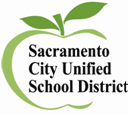 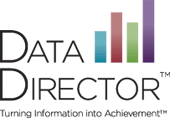 Create Answer Sheets for Assessment Scoring & Reporting3:30 – 4:30November 7 or February 6Serna Center – Training Room BSign Up At: www.SignUpGenius.com/go/4090F4BACAF22A46-data1Participants will be able to create answer sheets for students to use to take assessments.  They will view reports that are available when the data is scanned in.  Users will be able to set cut scores and standards.  Participants will be able to unstrand records, clear student’s responses and share the assessment with other users.*There are no professional development hours for these training sessions.